Muster-Gefährdungsbeurteilung Chemieunterricht an WaldorfschulenKlassenstufe: 		12. KlasseTitel des Versuchs: 	Eisen(II)-chlorid, Eisen(III)-chlorid (11.1)Literatur:			Lehrbuch der phänomenologischen Chemie, Band 2, Seite 354Gefahrenstufe                  	Versuchstyp   Lehrer             SchülerGefahrstoffe (Ausgangsstoffe, mögliche Zwischenprodukte, Endprodukte)Andere Stoffe:Beschreibung der Durchführunga) In einem Erlenmeyerkolben übergießt man Eisenspäne mit Salzsäure. Nach Beendigung der Gasentwicklung filtriert man den Ansatz, das Filtrat wird auf zwei Reagenzgläser verteilt. Das eine wird sofort mit einem Stopfen verschlossen. In das andere tropft man vorsichtig Wasserstoffperoxidlösung oder Leitungswasser. b) In ein Reagenzglas gibt man 5 ml Eisen(III)-chloridlösung und versetzt diese mit 5 ml Zinn(II)-chloridlösung. c) In ein Reagenzglas gibt man 5 ml Eisen(III)-chloridlösung, säuert diese mit wenig Salzsäure an und versetzt den Ansatz mit einigen Zinkgranalien.Ergänzende HinweiseKeineEntsorgungshinweiseMetallreste über den Hausmüll entsorgen, Lösungen neutralisieren und in den Sammelbehälter „Salzabfälle“ geben.Mögliche Gefahren (auch durch Geräte)Sicherheitsmaßnahmen (gem. TRGS 500)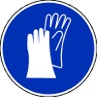 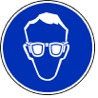 			Schutzbrille tragen		Schutzhandschuhe tragenErsatzstoffprüfung (gem. TRGS 600)Durchgeführt; risikoarmes Standardexperiment.AnmerkungenH220		Extrem entzündbares Gas.H228		Entzündbarer Feststoff.H271		Kann Brand oder Explosion verursachen; starkes Oxidationsmittel.H290		Kann gegenüber Metallen korrosiv sein.H302		Gesundheitsschädlich bei Verschlucken.H314		Verursacht schwere Verätzungen der Haut und schwere Augenschäden.H315		Verursacht Hautreizungen.H317		Kann allergische Hautreaktionen verursachen.H318		Verursacht schwere Augenschäden.H319		Verursacht schwere Augenreizung.H332		Gesundheitsschädlich bei Einatmen.H335		Kann die Atemwege reizen.H412		Schädlich für Wasserorganismen, mit langfristiger Wirkung.P210		Von Hitze, heißen Oberflächen, Funken, offenen Flammen sowie anderen Zündquellenarten fernhalten.P261_f		Einatmen von Nebel/Dampf vermeiden.P280		Schutzhandschuhe/Schutzkleidung/Augenschutz/Gesichtsschutz tragen.P301+312	Bei Verschlucken: Bei Unwohlsein Giftinformationszentrum/Arzt anrufen.P301+330+331	Bei Verschlucken: Mund ausspülen. Kein Erbrechen herbeiführen.	P302+352	Bei Berührung mit der Haut: Mit viel Wasser und Seife waschen.P304+340	Bei Einatmen: Die Person an die frische Luft bringen und für ungehinderte Atmung sorgen.P305+351+338	Bei Berührung mit den Augen: Einige Minuten lang vorsichtig mit Wasser ausspülen. Eventuell. vorhandene 		Kontaktlinsen nach Möglichkeit entfernen. Weiter ausspülen.P309+310	Bei Exposition oder Unwohlsein: Sofort Giftinformationszentrum oder Arzt anrufen.P310		Sofort Giftinformationszentrum/Arzt anrufen.	P312		Bei Unwohlsein Giftinformationszentrum/Arzt anrufen.P313		Ärztlichen Rat einholen / ärztliche Hilfe hinzuziehen.P370+370b	Bei Brand: trockenen Sand zum Löschen verwenden.P403+233	An einem gut belüfteten Ort aufbewahren. Behälter dicht verschlossen halten.P501		Inhalt/Behälter örtlicher Sondermüllsammelstelle zuführen.Schule:Datum:				Lehrperson:					Unterschrift:Schulstempel:© Ulrich Wunderlin / Atelierschule Zürich / Erstelldatum: 29.02.2016______________________________________________________________________________NameSignalwortPiktogrammeH-SätzeEUH-SätzeP-SätzeAGW in mg m-3Salzsäure(halbkonz. w≈15%)Achtung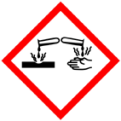 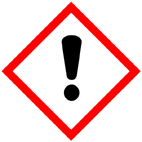 H290 H315 H319 H335---P261_f P280 P304+340 P305+351+338P312 P403+233---Eisen(Pulver)Achtung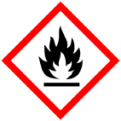 H228---P370+370b---Wasserstoff(Reaktionsprodukt)GefahrH220---P210---Eisen(II)-chlorid-lösung(Reaktionsprodukt)GefahrH302 H315 H318---P280 P302+352 P305+351+338---Wasserstoffper-oxidlösungw = 30%Gefahr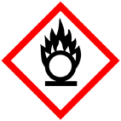 H271 H302 H314 H332 H335 H412---P280 P305+351+338 P313---Eisen(III)chlorid-HexahydratGefahrH302 H315 H317 H318---P280 P301+312 P302+352 P305+351+338 P310 P501---Eisen(III)chlorid-lösung(Reaktionsprodukt)GefahrH302 H315 H317 H318---P280 P301+312 P302+352 P305+351+338 P310 P501---Zinn(II)-chlorid-DihydratLösung nach 9.5GefahrH302 H314 H317---P280 P301+330+331 P302+352 P305+351+338 P309+3108 E(einatem-bareFraktion)Zink (Granalien)GefahrenJaNeinSonstige Gefahren und HinweiseDurch EinatmenXDurch HautkontaktXBrandgefahrXExplosionsgefahrXDurch AugenkontaktX